ПРОЄКТУКРАЇНАВиконавчий комітет Нетішинської міської радиХмельницької областіР І Ш Е Н Н Я___.04.2022					Нетішин				  № ____/2022Про внесення змін до бюджету Нетішинської міської територіальної громади на 2022 рік(22546000000)код бюджетуВідповідно до пункту 3 частини 4 статті 42 Закону України «Про місцеве самоврядування в Україні», указів Президента України від 24 лютого 2022 року № 64/2022 «Про введення воєнного стану в Україні», від 14 березня 2022 року        № 133/2022 «Про продовження дії воєнного стану в Україні», Закону України від 15 березня 2022 року № 2134-ІХ «Про внесення змін до розділу VІ «Прикінцеві та перехідні положення» Бюджетного кодексу України та інших законодавчих актів України», Закону України від 15 березня 2022 року                        № 2120-ІХ «Про внесення змін до Податкового кодексу України та інших законодавчих актів України щодо дії норм на період дії воєнного стану», постанови Кабінету Міністрів України від 28 лютого 2022 року № 165 «Деякі питання реалізації прав, свобод і законних інтересів фізичних та юридичних осіб», виконавчий комітет Нетішинської міської ради    в и р і ш и в:1. Внести до рішення вісімнадцятої сесії Нетішинської міської ради                    VIIІ скликання від 23 грудня 2021 року № 18/1207 «Про бюджет Нетішинської міської територіальної громади на 2022 рік», зі змінами внесеними рішенням дев’ятнадцятої сесії Нетішинської міської ради VIIІ скликання від 11 лютого 2022 року № 19/1313 «Про внесення змін до бюджету Нетішинської міської територіальної громади на 2022 рік», рішенням двадцятої (позачергової) сесії Нетішинської міської ради VIIІ скликання від 16 лютого 2022 року № 20/1398 «Про внесення змін до бюджету Нетішинської міської територіальної громади на 2022 рік», рішенням виконавчого комітету Нетішинської міської ради від               15 березня 2022 року № 114/2022 «Про внесення змін до бюджету Нетішинської міської територіальної громади на 2022 рік», рішенням виконавчого комітету Нетішинської міської ради від 29 березня 2022 року № 142/2022 «Про внесення змін до бюджету Нетішинської міської територіальної громади на 2022 рік» такі зміни:21.1. у абзаці 1 пункту 1 цифри «546 210 891» та «541 421 891» замінити цифрами «537 918 491» та «533 129 491» (додаток 1);1.2. у абзаці 2 пункту 1 цифри «580 388 902», «545 965 532» та                 «34 423 369» замінити цифрами «572 096 502», «528 182 211» та «43 914 290» (додаток 3);1.3. у абзаці 3 пункту 1 цифри «4 543 641» замінити цифрами «4 947 280» (додаток 2);1.4. у абзаці 4 пункту 1 цифри «29 634 369» замінити цифрами                          «39 125 290» (додаток 2);1.5. у пункті 5 цифри «129 945 287» замінити цифрами «120 498 286» (додаток 7);1.6. у абзаці 6 пункту 1 цифри «3 751 632» замінити цифрами «3 659 112».2. Додатки 1, 2, 3, 5, 6 та 7 до рішення викласти у новій редакції відповідно до додатків 1, 2, 3, 5, 6 та 7 до цього рішення, які є невід'ємною його частиною.Додаток 4 до рішення вісімнадцятої сесії Нетішинської міської ради                  VIIІ скликання від 23 грудня 2021 року № 18/1207 «Про бюджет Нетішинської міської територіальної громади на 2022 рік» залишаються без змін.3. Контроль за виконанням цього рішення покласти на першого заступника міського голови Олену Хоменко.Міський голова							Олександр СУПРУНЮК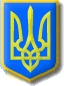 